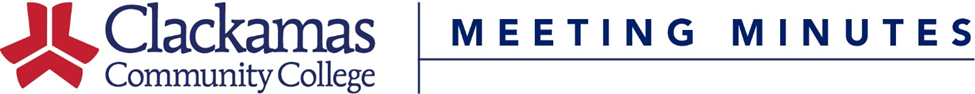 Assessment Committee, Nov. 28, 2022 NotesAttended: Agenda: Accreditation next stepsTimeline/plans for finishing the report (due Feb. 6) and prepping for the evaluation visit (April 3-5)What sort of prep, questions, concerns come to mind regarding the visit?Discuss the Year Seven accreditation report current draft, online here.  We also have a progress report on related instruction assessment, online here.  Notes about reviewing:For the main Year Seven report, we’ll discuss Standards 1.C.2 through 1.C.7 (see the table of contents—you can hover and click right to that place in the document).Don’t worry overmuch about wordsmithing at this point. The feedback I’m looking for at this stage is more about “this concept feels underdeveloped,” and less about word choice and punctuation.The rubrics from the NWCCU Accreditation Handbook may be a useful reference point, in identifying what (if any) concepts need additional oomph in our draft. I’ve attached those excerpted pages from the Handbook to this email.Please use “Insert a Comment” to leave your feedback, or use the Google Doc “Suggesting” mode to add new language within the draft itself. Discussion Questions:What seems effective?What could be improved?Questions? Points of confusion?Discussion Notes:Questions/comments to prep for visit: would they ask to meet with CTE advisory boards?What are the three key things we are trying to convey to the evaluators? What is this communicating?Structure, process, systemsAssessment is now the norm - someone joining most recently would think this is just what we do…culture and mind shift.  More seasoned faculty had to go through struggle and growth in a different way.New person like Derek able to step in and tap into structure and processTop things might be:We're attending to the standards and have clear examples to point to for our rubric scoring, We're on a path of continual improvement in assessment and assessment is a norm/doable/clear for new faculty, We know where the gaps are or have mechanisms for continuing to uncover/address them. Altered 3 We are continuing to build systems/structures to make assessment sustainable - in this process we have identified the gaps and/or have mechanisms for continuing to uncover/address themWe’re building our capacity by building bonesPROGRAM-level assessment. Programs understand that they work as a program, maps, norming, etc.We have built systems and tools that have contributed to culture shiftBetter understanding of where we need to improve, how my courses fit -- better understanding of the outcomes we’re aiming toward and where we have space to grow (going from not knowing what assessment is to knowing how to improve)...we're seeing evidence of going well and in other places we don’t knowWe built some things for everyone - norming etc--set foundation and then tried to figure out where there was most need and intention--areas for potential growth--figuring out things that can work and could be expanded/used elsewhere…our next phase is to reap lessons from pilots and figure out how to expand to broader audiences (intentional strategy based on capacity and where we were in the culture shift)Need to provide the highlights -- the overarching summary points at a high level…maybe the adjectives that attach to the headings…maybe quick intro to each standard - sentence or two - give them the language and the meaning they can pull from the reportClear claim of the improvement we’ve made since last time.schema , organizing principles for all the evidence. Past report: throwing out a lot of content. Feedback was like: ummmm this is quantity over qualityEasier to readPositioning selves with authorityChallenge: got system and process and have good conversations but have had a hard time to get to the practical improvement point (how to make useful changes)...now getting to tipping point where we have identified a concrete stepChallenge: Next steps; match structure and processes to values